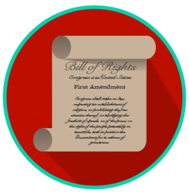 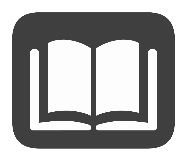 The U.S. Supreme Court has interpreted the rights described in the Bill of Rights based on cases that have come before the U.S. Supreme Court. Since 1803, the U.S. Supreme Court (Court) has had the power to declare federal, state, and local laws unconstitutional. However, the U.S. Supreme Court does not interpret the laws unless a challenge to their constitutionality is brought before the Court and the Court has agreed to hear the case.Below are some U.S. Supreme Court cases that deal with rights protected by the Bill of Rights.Sources:“Featured Cases.” Landmark Cases of the U.S. Supreme Court. Street Law, n.d. Web. 10 March 2014.<http://www.streetlaw.org/en/landmark.aspx,%20oyez.org>“You’ve Got Rights.” iCivics.org, n.d. Web. 10 March 2014.<https://www.icivics.org/teachers/lessonplans/youve-got-rights>Case NameRight Protected by theBill of Rights being ChallengedScenarioYates v. U.S. (1957)SpeechThe First Amendment protects extreme speech if it doesnot present a “clear and present danger” to the public.Wisconsin v. Yoder(1972)Free exercise of religionA Wisconsin law requiring that students attend school until age 16 violates the free exercise freedoms of the Amish people.New York Times v. Sullivan (1964)PressThe First Amendment protects the publication of all statements, including false statements, about the behavior of public officials, except when people makestatements knowing that they are false.Cox v. Louisiana(1964)Peaceful (peaceable) assemblyThe First Amendment protects peaceable assembly even when the assembly may cause some type of violence.Brown v. Glines(1980)Petition the governmentMilitary staff may have to get the approval of their commanding officers before sending petitions tomembers of Congress.Furman v. Georgia(1972)Cruel and unusual punishmentThe death penalty may not be used in a racially discriminatory manner - for example, when a higher percentage of African-Americans accused of crimes aresentenced to death compared with the percentage of white defendants committing the same crimes.Palko v. Connecticut(1937)Double jeopardyA person convicted of second-degree murder may be later tried for a different charge of first-degree murder. Protection against double jeopardy was not found to be a right in this case.Miranda v. Arizona(1966)Self- incrimination/Pleading the FifthPolice who question people without telling them they have the right to counsel and to remain silent (not to self-incriminate) are violating those people’s Fifth and Sixth Amendment rights.Mapp v. Ohio (1961)Unreasonable search and seizureEvidence that police have gathered from a search that violates the Fourth Amendment cannot be used in a state criminal case.